Pozdravljeni, dragi učenci. Okolje ni samo tisto, kar nas obdaja (gozd, travnik, cesta). Ampak tudi prostori, v katerih živimo (naša hiša, soba, tudi dvorišče). Zato boste danes pri spoznavanju okolja zavihali svoje rokave in se lotili pospravljanja svoje sobe. Če nimaš svoje sobe, uredi sobo od staršev. Tvoja naloga je torej, da POMETEŠ TLA IN IZPRAZNIŠ KOŠE ZA SMETI. 
Če pa ti ostane še kaj volje in časa, lahko POBRIŠEŠ PRAH, ki se tako rad nabere na naših poličkah. 
Prižgi si dobro glasbo in uživaj v pomladanskem čisčenju.In zapomni si – dobra volja je najbolja!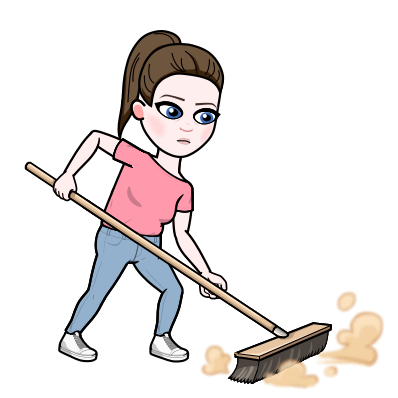 